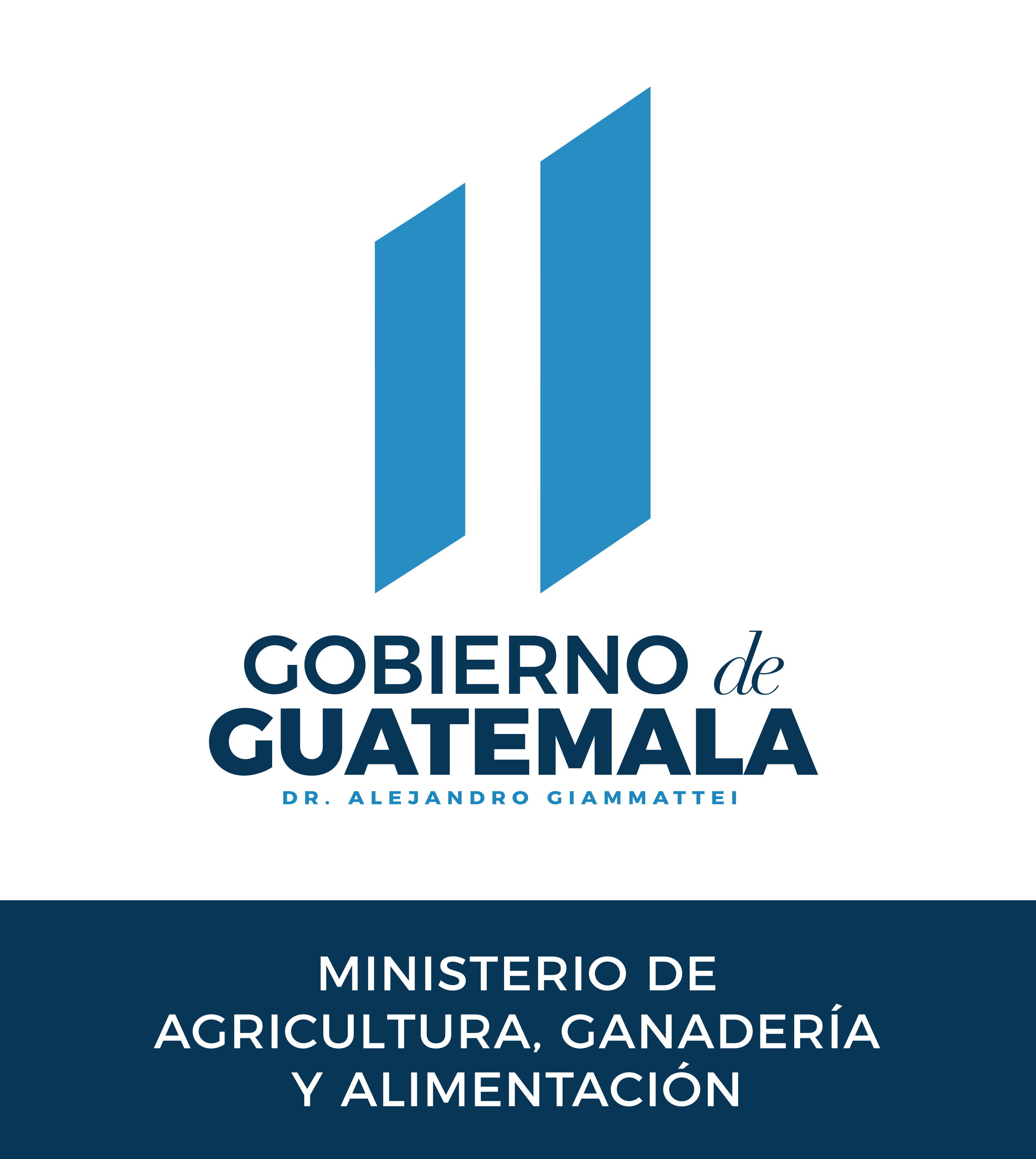 PRESENTACIÓNDe conformidad con lo que establece en su parte conducente el Artículo 29 del Decreto 114-97, Ley del Organismo Ejecutivo, “Al Ministerio de Agricultura, Ganadería y Alimentación le corresponde: atender los asuntos concernientes al régimen jurídico que rige la producción agrícola, pecuaria e hidrobiológica, esta última en lo que le ataña, así como aquellas que tienen por objeto mejorar las condiciones alimenticias de la población, la sanidad agropecuaria y el desarrollo productivo nacional”.  Para el efecto se ha considerado los ejes del Plan Nacional de Desarrollo K’atun: Nuestra Guatemala 2032, Objetivos de Desarrollo Sostenible, las Prioridades y Metas Estratégicas de Desarrollo, Política General de Gobierno 2020-2024, el Plan Estratégico Institucional 2021-2026 y otros compromisos de Gobierno, en el Marco de la Gestión por Resultados.Al respecto, la Política General de Gobierno en las acciones estratégicas (4.4.2.1.1), se tiene: reorientar la asignación de los recursos presupuestarios a efectos de mejorar la calidad del gasto de acuerdo con el cumplimiento de los objetivos estratégicos de desarrollo.En consideración a lo anterior y lo establecido en el Decreto 13-2013, Libro I “Reformas al Decreto Número 101-97 del Congreso de la República, Ley Orgánica del Presupuesto; Acuerdo Gubernativo 540-2013, Reglamento de la Ley Orgánica del Presupuesto, y la metodología de Gestión por Resultados; el Ministro de Agricultura, Ganadería y Alimentación, José Ángel López Camposeco, presentó el Plan Operativo Anual –POA– correspondiente al ejercicio fiscal 2022. Asimismo, el Congreso de la República de Guatemala aprobó para el Ministerio un presupuesto de Q 1,454,048,950.00, el cual se encuentra distribuido en seis (6) Programas Presupuestarios, siendo estos: 01 “Actividades Centrales”, 11 “Acceso y Disponibilidad Alimentaria”, 12 “Investigación, Conservación y Restauración de Suelos”, 13 “Apoyo a la Producción Agrícola, Pecuaria e Hidrobiológica”, 14 “Apoyo a la Protección y Bienestar Animal” y 99 “Partidas No Asignables a Programas”.INTRODUCCIÓNConsciente del rol del MAGA en el agro guatemalteco, que a través de sus intervenciones se constituye como pilar estratégico para contribuir al desarrollo del país, el Ministerio orienta su gestión en el Plan Estratégico Institucional (PEI) 2021-2026, con el objetivo de lograr a través de acciones contribuir al desarrollo agropecuario, forestal e hidrobiológico, en el corto, mediano y largo plazo.  Para el 2022, el Ministerio de Agricultura, Ganadería y Alimentación tiene planificados 20 productos y 45 subproductos a ejecutar a través de sus diferentes programas presupuestarios.En la estructura programática del Plan Operativo Anual -POA- 2022, se programó con respaldo de la normativa vigente, políticas nacionales y sectoriales, así como compromisos definidos por el Gobierno Central, con una justificación técnica, analítica y prospectiva del agro en el país. Considerando, además, otros instrumentos institucionales y regionales, derivados a compromisos que en materia agropecuaria debe dar respuesta el MAGA. A continuación, se presenta la descripción de los programas presupuestarios y subprogramas del año 2022:El Programa 11 “Acceso y Disponibilidad Alimentaria”, está orientado a atender “Agricultores Familiares, población rural en situación de pobreza y extrema pobreza, con prioridad en los pueblos y comunidades indígenas y campesinas con tierra insuficiente, improductiva o sin tierra; mujeres indígenas y campesinas; así como, pequeños productores rurales”. Este Programa ha definido dos (2) subprogramas: Atención para el acceso alimentario: Se orienta al acceso alimentario de población vulnerable, priorizando agricultores (as) familiares afectados por pérdida de cosechas, urgencia o gravedad. Asimismo, fortaleciendo las capacidades técnicas para la producción de alimentos de autoconsumo y restauración de sistemas productivos a los productores que se encuentren en condición de vulnerabilidad.Disponibilidad alimentaria: Orientado a agricultores familiares para la disponibilidad alimentaria, a través de prácticas de agricultura sostenible, para producción y almacenamiento de alimentos; promoción de la producción local y manejo postcosecha de granos básicos; implementación de huertos familiares y comunitarios para el autoconsumo y generación de pequeños excedentes; así también promover asistencia técnica para el fomento de huertos escolares en centros educativos públicos. Asimismo, se orienta a brindar capacitación y asistencia técnica a productores familiares para mejorar sus sistemas productivos, en el manejo agrícola, pecuario e hidrobiológico.El Programa 12 “Investigación, Restauración y Conservación de Suelos”, está orientado a promover la investigación, restauración y conservación de suelos y el uso adecuado de los recursos naturales renovables, a través de acciones que eviten la degradación de la tierra, la salinización, el exceso de extracción de agua y la reducción de la diversidad genética agropecuaria; así como tener control de áreas de reservas territoriales del Estado.En cuanto al Programa 13 “Apoyo a la Producción Agrícola, Pecuaria e Hidrobiológica”, busca  garantizar el incremento productivo de los productos agrícolas, pecuarios e hidrobiológicos, considerando que la parte fundamental para generar una producción sostenible, asequible y tecnificada es a través de intervenciones de asistencia técnica, dotación de insumos agropecuarios, así también, garantizar la producción por medio del aseguramiento de las áreas productivas de agricultores familiares, pequeños excedentarios y excedentarios. Este Programa consta de cuatro (4) subprogramas: Apoyo a la producción agrícola: Brinda capacitación, asistencia técnica y dotación de insumos para fortalecer las capacidades de producción agrícola, de manera sostenible, contribuyendo a mejorar los ingresos de los agricultores familiares y productores. Apoyo a la producción pecuaria e hidrobiológica: Se orienta a brindar capacitación, asistencia técnica y dotación de insumos para mejorar capacidades de producción pecuaria e hidrobiológica que contribuyan a los ingresos de los agricultores familiares y productores.Organización, mercadeo y comercialización productiva: Se enfoca en el desarrollo de capacidades a través de la implementación de planes de negocio, comercialización asociativa, mercadeo de producción, normativas y requerimientos de mercado, así como, asistencia en negociación, comercio y mercadeo. Sanidad Agropecuaria y Regulaciones: Basa su accionar en impulsar la mejora del manejo pesquero y acuícola, implementar programas de fortalecimiento, capacitación y asistencia técnica en normativas sanitarias, fitosanitarias e inocuidad, fitozoogenética, dirigido a productores, importadores y exportadores de productos orgánicos.El Programa 14: “Apoyo a la Protección y Bienestar Animal”, se creó por el mandato delegado al Ministerio de Agricultura Ganadería y Alimentación, a través del Decreto 5-2017 del Congreso de la República “Ley de Protección y Bienestar Animal” con el objeto de regular la protección y bienestar de los animales, debiendo ser cuidadosos sin detrimento de su condición de seres vivos.PERÍODO QUE SE INFORMA	Segundo Cuatrimestre de 2022.AVANCE FÍSICO DE PRODUCTOS Y SUBPRODUCTOS POR PROGRAMA PRESUPUESTARIO AL SEGUNDO CUATRIMESTRE 2022PROGRAMA 11: ACCESO Y DISPONIBILIDAD ALIMENTARIASubprograma 01: Atención para el acceso alimentarioFuente: Sistema de Contabilidad Integrada -SICOIN-.Subprograma 02: Disponibilidad alimentariaFuente: Sistema de Contabilidad Integrada -SICOIN-.PROGRAMA 12: INVESTIGACIÓN, RESTAURACIÓN Y CONSERVACIÓN DE SUELOS Fuente: Sistema de Contabilidad Integrada -SICOIN-.PROGRAMA 13: APOYO A LA PRODUCCIÓN AGRÍCOLA, PECUARIA E HIDROBIOLÓGICASubprograma 01: Apoyo a la Producción agrícola Fuente: Sistema de Contabilidad Integrada -SICOIN-.  Fuente: Sistema de Contabilidad Integrada -SICOIN-.Subprograma 02: Apoyo a la Producción Pecuaria e Hidrobiológica  Fuente: Sistema de Contabilidad Integrada -SICOIN-.Subprograma 03: Organización, Mercadeo y Comercialización Productiva Fuente: Sistema de Contabilidad Integrada -SICOIN-.Infraestructura de Sistemas de RiegoCONSTRUCCIÓN, AMPLIACIÓN, MEJORAMIENTO Y REPOSICIÓN DE INFRAESTRUCTURA DE RIEGOFuente: Sistema Nacional de Inversión Pública- SNIPgt-.Infraestructura de Centros de Acopio, Transformación y Comercialización AgropecuariaCONSTRUCCIÓN, AMPLIACIÓN, MEJORAMIENTO Y REPOSICIÓN DE INFRAESTRUCTURA DE CENTROS DE ACOPIO, TRANSFORMACIÓN Y DISTRIBUCIÓN DE PRODUCTOS AGROPECUARIOS Fuente: Sistema Nacional de Inversión Pública- SNIPgt-.Subprograma 04: Sanidad Agropecuaria y RegulacionesFuente: Sistema de Contabilidad Integrada -SICOIN-.PROGRAMA 14: APOYO A LA PROTECCIÓN Y BIENESTAR ANIMALFuente: Sistema de Contabilidad Integrada -SICOIN-.EJECUCIÓN FINANCIERA POR PROGRAMA PRESUPUESTARIO AL SEGUNDO CUATRIMESTRE 2022Fuente: Sistema de Contabilidad Integrada -SICOIN-.PROGRAMA 11: ACCESO Y DISPONIBILIDAD ALIMENTARIAPROGRAMA 11: ACCESO Y DISPONIBILIDAD ALIMENTARIAPROGRAMA 11: ACCESO Y DISPONIBILIDAD ALIMENTARIAPROGRAMA 11: ACCESO Y DISPONIBILIDAD ALIMENTARIAPROGRAMA 11: ACCESO Y DISPONIBILIDAD ALIMENTARIAPROGRAMA 11: ACCESO Y DISPONIBILIDAD ALIMENTARIAPROGRAMA 11: ACCESO Y DISPONIBILIDAD ALIMENTARIASubprograma 01: Atención para el acceso alimentarioSubprograma 01: Atención para el acceso alimentarioSubprograma 01: Atención para el acceso alimentarioSubprograma 01: Atención para el acceso alimentarioSubprograma 01: Atención para el acceso alimentarioSubprograma 01: Atención para el acceso alimentarioSubprograma 01: Atención para el acceso alimentarioNo.Dirección y Coordinación Unidad de Medida  Panificado   Ejecutado 2do. CuatrimestreEjecutado Acumulado% de EjecuciónDirección y Coordinación Documento126866.67%Dirección y Coordinación Documento126758.33%No.Asistencia y dotación de alimentos1Asistencia y dotación alimentaria a familias vulnerables con riesgo de inseguridad alimentaria por pérdida de cosechas, urgencia o gravedadRación511,805137,169166,98032.63%1Asistencia y dotación alimentaria a familias vulnerables con riesgo de inseguridad alimentaria por pérdida de cosechas, urgencia o gravedadRación511,805137,169166,98032.63%No.Asistencia por vulnerabilidad alimentaria2Productores beneficiados con asistencia técnica e insumos por condición de vulnerabilidad alimentaria para la restauración de sus sistemas productivosPersona10,0002,5302,53025.30%2Productores (as) beneficiados con insumos y bienes agrícolas, pecuarios e hidrobiológicos por condiciones de vulnerabilidad para la restauración de sus sistemas productivosPersona5,0001,2651,26525.30%3Productores (as) beneficiados con asistencia técnica por condiciones de vulnerabilidad para la restauración de sus sistemas productivosPersona5,0001,2651,26525.30%PROGRAMA 11: ACCESO Y DISPONIBILIDAD ALIMENTARIAPROGRAMA 11: ACCESO Y DISPONIBILIDAD ALIMENTARIAPROGRAMA 11: ACCESO Y DISPONIBILIDAD ALIMENTARIAPROGRAMA 11: ACCESO Y DISPONIBILIDAD ALIMENTARIAPROGRAMA 11: ACCESO Y DISPONIBILIDAD ALIMENTARIAPROGRAMA 11: ACCESO Y DISPONIBILIDAD ALIMENTARIAPROGRAMA 11: ACCESO Y DISPONIBILIDAD ALIMENTARIASubprograma 02: Disponibilidad alimentariaSubprograma 02: Disponibilidad alimentariaSubprograma 02: Disponibilidad alimentariaSubprograma 02: Disponibilidad alimentariaSubprograma 02: Disponibilidad alimentariaSubprograma 02: Disponibilidad alimentariaSubprograma 02: Disponibilidad alimentariaNo.Dirección y Coordinación Unidad de Medida  Panificado   Ejecutado 2do. CuatrimestreEjecutado Acumulado% de EjecuciónDirección y Coordinación Documento127758.33%Dirección y Coordinación Documento126758.33%No.Promoción de la agricultura sensible a la nutrición y fomento de huertos3Productores (as) beneficiados con capacitación, asistencia e insumos para promover la alimentación en el hogar rural saludablePersona167,50753,28789,35653.34%4Productores (as) capacitados y asistidos técnicamente para la implementación de huertos familiares y comunitariosPersona12,0009,9429,94282.85%5Productores (as) capacitados y asistidos técnicamente para el almacenamiento de alimentosPersona30,5501,0201,5705.14%6Centros educativos públicos con asistencia técnica, insumos y herramientas para el fomento de huertos escolares con fines pedagógicosEntidad4,0002,9092,90972.73%7Productores (as) capacitados y asistidos técnicamente para mejorar el hogar ruralPersona124,95742,32577,84462.30%No.Agricultura familiar para el fortalecimiento de la economía campesina4Productores (as) familiares capacitados y asistidos técnicamente para mejorar sus sistemas productivosPersona336,686121,705163,51248.57%8Productores (as) capacitados y asistidos técnicamente en manejo agrícolaPersona184,16046,53783,24445.20%9Productores (as) capacitados y asistidos técnicamente en manejo pecuario e hidrobiológicoPersona28,62211,40116,50157.65%10Agricultores (as) familiares beneficiados con estipendios por implementación de prácticas de conservación de suelosPersona50,00029,86329,86359.73%11Productores (as) de agricultura familiar beneficiados con seguro agrícola por riesgo climático para mejorar la seguridad alimentariaPersona33,90433,90433,904100.00%12Agricultores (as) beneficiados con estipendio y capacitación en prácticas de conservación de suelosPersona40,000000.00%PROGRAMA 12: INVESTIGACIÓN, RESTAURACIÓN Y CONSERVACIÓN DE SUELOSPROGRAMA 12: INVESTIGACIÓN, RESTAURACIÓN Y CONSERVACIÓN DE SUELOSPROGRAMA 12: INVESTIGACIÓN, RESTAURACIÓN Y CONSERVACIÓN DE SUELOSPROGRAMA 12: INVESTIGACIÓN, RESTAURACIÓN Y CONSERVACIÓN DE SUELOSPROGRAMA 12: INVESTIGACIÓN, RESTAURACIÓN Y CONSERVACIÓN DE SUELOSPROGRAMA 12: INVESTIGACIÓN, RESTAURACIÓN Y CONSERVACIÓN DE SUELOSPROGRAMA 12: INVESTIGACIÓN, RESTAURACIÓN Y CONSERVACIÓN DE SUELOSNo.Dirección y Coordinación Unidad de Medida  Panificado   Ejecutado 2do. CuatrimestreEjecutado Acumulado% de EjecuciónDirección y Coordinación Documento5155749596.12%Dirección y Coordinación Documento5155749596.12%No.Generación de Información Geográfica 5Entidades capacitadas y dotadas con material técnico geográfico para la conservación y uso de suelosEntidad2092412660.29%13Entidades capacitadas en el uso de sistemas de Información Geográfica, amenazas naturales, cobertura y uso de la tierraEntidad2092412660.29%No.Servicios de control y áreas de reservas territoriales del Estado 6Resoluciones emitidas por arrendamiento de áreas de reservas territoriales del EstadoDocumento1,27538965951.69%14Resoluciones emitidas por arrendamiento de áreas de reservas territoriales del EstadoDocumento1,27538965951.69%No.Generación de Información Cartográfica7Generación de Cartografía Nacional para investigación, planificación y monitoreo para entidades públicas y privadasDocumento44142965.91%15Generación de Cartografía Nacional para investigación, planificación y monitoreo para entidades públicas y privadasDocumento44142965.91%No.Mejoramiento de la producción agropecuaria8Productores (as) beneficiados con capacitación, asistencia técnica e insumos para el manejo y conservación de los recursos naturalesPersona110,05736,91871,13664.64%16Productores (as) capacitados y asistidos técnicamente según la capacidad de uso del suelo y planes maestros de áreas protegidas en la Región de PeténPersona1,9851,0031,34567.76%17Productores (as) con plantas agroforestales producidas en viveros certificados para la restauración de los recursos naturalesPersona4,6251,1321,13224.48%18Productores (as) con insumos para el manejo y conservación de los recursos naturales renovablesPersona3,50072799928.54%19Productores (as) capacitados y asistidos técnicamente para implementar prácticas de conservación de los recursos naturalesPersona99,94734,05667,66067.70%PROGRAMA 13: APOYO A LA PRODUCCIÓN AGRÍCOLA, PECUARIA E HIDROBIOLÓGICAPROGRAMA 13: APOYO A LA PRODUCCIÓN AGRÍCOLA, PECUARIA E HIDROBIOLÓGICAPROGRAMA 13: APOYO A LA PRODUCCIÓN AGRÍCOLA, PECUARIA E HIDROBIOLÓGICAPROGRAMA 13: APOYO A LA PRODUCCIÓN AGRÍCOLA, PECUARIA E HIDROBIOLÓGICAPROGRAMA 13: APOYO A LA PRODUCCIÓN AGRÍCOLA, PECUARIA E HIDROBIOLÓGICAPROGRAMA 13: APOYO A LA PRODUCCIÓN AGRÍCOLA, PECUARIA E HIDROBIOLÓGICAPROGRAMA 13: APOYO A LA PRODUCCIÓN AGRÍCOLA, PECUARIA E HIDROBIOLÓGICASubprograma 01: Apoyo a la Producción agrícolaSubprograma 01: Apoyo a la Producción agrícolaSubprograma 01: Apoyo a la Producción agrícolaSubprograma 01: Apoyo a la Producción agrícolaSubprograma 01: Apoyo a la Producción agrícolaSubprograma 01: Apoyo a la Producción agrícolaSubprograma 01: Apoyo a la Producción agrícolaNo.Dirección y Coordinación Unidad de Medida  Panificado   Ejecutado 2do. CuatrimestreEjecutado Acumulado% de EjecuciónDirección y Coordinación Documento54243055.56%Dirección y Coordinación Documento54243055.56%No.Servicios para para la Producción agrícola sostenible y tecnificada9Productores (as) beneficiados con capacitación, asistencia técnica e insumos para mejorar la productividad agrícola sostenible y tecnificadaPersona21,2243,0613,67817.33%20Jóvenes rurales beneficiados con estipendios, en cumplimiento por la prestación del servicio cívico al extensionismo ruralPersona500000.00%21Productores (as) capacitados y asistidos técnicamente en buenas prácticas agrícolas por medio del extensionismo rural Persona13,572000.00%22Plantaciones de cultivos permanentes con manejo técnico e insumos, para el incremento de la productividad.Hectárea 230000.00%23Productores (as) capacitados y asistidos técnicamente con insumos para mejorar la productividad agrícolaPersona7,1523,0613,67851.43%No.Servicios de seguro agropecuario10Productores (as) registrados beneficiados con seguro agropecuario para mejorar sus sistemas productivosPersona154000.00%24Productores (as) registrados beneficiados con seguro agropecuario para mejorar sus sistemas productivosPersona154000.00%No.Servicios de Formación y Capacitación Agrícola y Forestal11Personas beneficiadas con formación y capacitación agrícola y forestal Persona1,974000.00%25Alumnos formados del nivel básico con orientación agropecuariaPersona546000.00%26Alumnos formados de Perito Agrónomo y Perito ForestalPersona579000.00%27Promotores (as) voluntarios comunitarios formados y acreditadosPersona849000.00%No.Reactivación y modernización de la actividad agropecuaria Unidad de Medida  Panificado   Ejecutado 2do. CuatrimestreEjecutado Acumulado% de Ejecución12Organizaciones de productores (as) beneficiados con asistencia financiera para implementar sus sistemas productivosEntidad25101456.00%28Organizaciones de productores (as) beneficiados con asistencia financiera para implementar sus sistemas productivosEntidad25101456.00%No.Apoyo financiero para productores del Sector Cafetalero13Caficultores (as) apoyados con financiamiento para incrementar su producción Persona2021365.00%29Caficultores (as) asistidos financieramente para incrementar su producción Persona2021365.00%PROGRAMA 13: APOYO A LA PRODUCCIÓN AGRÍCOLA, PECUARIA E HIDROBIOLÓGICAPROGRAMA 13: APOYO A LA PRODUCCIÓN AGRÍCOLA, PECUARIA E HIDROBIOLÓGICAPROGRAMA 13: APOYO A LA PRODUCCIÓN AGRÍCOLA, PECUARIA E HIDROBIOLÓGICAPROGRAMA 13: APOYO A LA PRODUCCIÓN AGRÍCOLA, PECUARIA E HIDROBIOLÓGICAPROGRAMA 13: APOYO A LA PRODUCCIÓN AGRÍCOLA, PECUARIA E HIDROBIOLÓGICAPROGRAMA 13: APOYO A LA PRODUCCIÓN AGRÍCOLA, PECUARIA E HIDROBIOLÓGICAPROGRAMA 13: APOYO A LA PRODUCCIÓN AGRÍCOLA, PECUARIA E HIDROBIOLÓGICASubprograma 02: Apoyo a la Producción Pecuaria e HidrobiológicaSubprograma 02: Apoyo a la Producción Pecuaria e HidrobiológicaSubprograma 02: Apoyo a la Producción Pecuaria e HidrobiológicaSubprograma 02: Apoyo a la Producción Pecuaria e HidrobiológicaSubprograma 02: Apoyo a la Producción Pecuaria e HidrobiológicaSubprograma 02: Apoyo a la Producción Pecuaria e HidrobiológicaSubprograma 02: Apoyo a la Producción Pecuaria e HidrobiológicaNo.Dirección y Coordinación Unidad de Medida  Panificado   Ejecutado 2do. CuatrimestreEjecutado Acumulado% de EjecuciónDirección y Coordinación Documento24121458.33%Dirección y Coordinación Documento24121458.33%No.Apoyo a la Producción Pecuaria e Hidrobiológica Sostenible y Tecnificada14Productores (as) beneficiados con capacitación, asistencia técnica e insumos en manejo productivo y reproductivo Persona2,6071,2791,95074.80%30Productores (as) beneficiados con capacitación y asistencia técnica en manejo productivo y reproductivo Persona2,2711,2761,94785.73%31Productores (as) beneficiados con insumos en manejo productivo y reproductivo Persona336330.89%No.Diversificación Pecuaria e Hidrobiológica para crianza de especies 15Productores (as) beneficiados con capacitación, asistencia técnica e insumos para la diversificación de crianza de especies Persona191919100.00%32Productores (as) con insumos para diversificar la crianza de especiesPersona191919100.00%PROGRAMA 13: APOYO A LA PRODUCCIÓN AGRÍCOLA, PECUARIA E HIDROBIOLÓGICAPROGRAMA 13: APOYO A LA PRODUCCIÓN AGRÍCOLA, PECUARIA E HIDROBIOLÓGICAPROGRAMA 13: APOYO A LA PRODUCCIÓN AGRÍCOLA, PECUARIA E HIDROBIOLÓGICAPROGRAMA 13: APOYO A LA PRODUCCIÓN AGRÍCOLA, PECUARIA E HIDROBIOLÓGICAPROGRAMA 13: APOYO A LA PRODUCCIÓN AGRÍCOLA, PECUARIA E HIDROBIOLÓGICAPROGRAMA 13: APOYO A LA PRODUCCIÓN AGRÍCOLA, PECUARIA E HIDROBIOLÓGICAPROGRAMA 13: APOYO A LA PRODUCCIÓN AGRÍCOLA, PECUARIA E HIDROBIOLÓGICASubprograma 03: Organización, Mercadeo y Comercialización Productiva Subprograma 03: Organización, Mercadeo y Comercialización Productiva Subprograma 03: Organización, Mercadeo y Comercialización Productiva Subprograma 03: Organización, Mercadeo y Comercialización Productiva Subprograma 03: Organización, Mercadeo y Comercialización Productiva Subprograma 03: Organización, Mercadeo y Comercialización Productiva Subprograma 03: Organización, Mercadeo y Comercialización Productiva No.Dirección y Coordinación Unidad de Medida  Panificado   Ejecutado 2do. CuatrimestreEjecutado Acumulado% de EjecuciónDirección y Coordinación Documento54162240.74%Dirección y Coordinación Documento54142240.74%No.Asistencia para la Organización y Comercialización Productiva16Productores (as) beneficiados con capacitación y asistencia técnica para la organización, mercadeo y comercialización de su producciónPersona3,7401,4261,88250.32%33Productores (as) asistidos legalmente para su constitución Persona13511311383.70%34Productores (as) capacitados y asistidos técnicamente en buenas prácticas de organización comunitaria en la región de PeténPersona1,60028045728.56%35Productores (as) reciben capacitación y asistencia técnica para mejorar la comercialización de la producciónPersona2,0051,0331,31265.44%No.Fortalecimiento de la Administración del Agua para la Producción Sostenible17Productores (as) beneficiados con capacitación y asistencia técnica en administración, operación y mantenimiento de unidades de riegoPersona2,4494621,06443.45%36Productores (as) beneficiados con capacitación y asistencia técnica en administración, operación y mantenimiento de unidades de riegoPersona150000.00%37Productores (as) beneficiados con mantenimiento de reservorios de agua y unidades de riegoPersona2,2994621,06446.28%No.Infraestructura Productiva Proyectos de RiegoUnidad de Medida  Panificado   Ejecutado 2do. CuatrimestreEjecutado Acumulado% de Ejecución1CONSTRUCCION SISTEMA DE RIEGO UNIDAD DE RIEGO LA FRANJA MUNICIPIO DE JACALTENANGO DEPARTAMENTO DE HUEHUETENANGOMetro56,315000.00%2CONSTRUCCION SISTEMA DE RIEGO UNIDAD DE RIEGO NUEVO AMANECER COMUNIDAD NUEVO AMANECER SAN LORENZO SUCHITEPEQUEZMetro cuadrado1,285000.00%3CONSTRUCCION SISTEMA DE RIEGO UNIDAD DE RIEGO PANELEROS CASERIO SAN IGNACIO CASILLAS SANTA ROSAMetro956000.00%4MEJORAMIENTO SISTEMA DE RIEGO UNIDAD DE RIEGO LA PALMA MUNICIPIO DE RIO HONDO DEPARTAMENTO DE ZACAPAMetro cuadrado3,9473,9473,947100.00%5MEJORAMIENTO SISTEMA DE RIEGO UNIDAD DE RIEGO LAGUNA DEL HOYO ALDEA TERRONES MUNICIPIO DE MONJAS DEPARTAMENTO DE JALAPAMetro cuadrado9,7452922923.00%6MEJORAMIENTO SISTEMA DE RIEGO UNIDAD DE RIEGO OAJACA MUNICIPIO DE GUALAN DEPARTAMENTO DE ZACAPAMetro cuadrado3,1013,0083,00897.00%7MEJORAMIENTO SISTEMA DE RIEGO UNIDAD DE RIEGO RIO BLANCO ALDEA RIO BLANCO MUNICIPIO DE SACAPULAS DEPARTAMENTO DE QUICHEMetro cuadrado4,4012,3772,37754.00%8MEJORAMIENTO SISTEMA DE RIEGO UNIDAD DE RIEGO TZUNUNUL ALDEA TZUNUNUL MUNICIPIO DE SACAPULAS DEPARTAMENTO DE QUICHEMetro cuadrado1,60446546529.00%9MEJORAMIENTO SISTEMA DE RIEGO UNIDAD RIEGO LA BLANCA MUNICIPIO DE COATEPEQUE QUETZALTENANGO MUNICIPIO LA BLANCA SAN MARCOS LA BLANCA SAN MARCOSMetro cuadrado27,8561,3921,3925.00%No.CONSTRUCCIÓN, AMPLIACIÓN, MEJORAMIENTO Y REPOSICIÓN DE INFRAESTRUCTURA DE CENTROS DE ACOPIO, TRANSFORMACIÓN Y DISTRIBUCIÓN DE PRODUCTOS AGROPECUARIOSUnidad de Medida  Panificado   Ejecutado 2do. CuatrimestreEjecutado Acumulado% de Ejecución1CONSTRUCCION CENTRO DE ACOPIO TRANSFORMACION Y DISTRIBUCION DE HORTALIZAS ALDEA EL OVEJERO EL PROGRESO JUTIAPAMetro cuadrado15,54015,54015,540100.00%PROGRAMA 13: APOYO A LA PRODUCCIÓN AGRÍCOLA, PECUARIA E HIDROBIOLÓGICAPROGRAMA 13: APOYO A LA PRODUCCIÓN AGRÍCOLA, PECUARIA E HIDROBIOLÓGICAPROGRAMA 13: APOYO A LA PRODUCCIÓN AGRÍCOLA, PECUARIA E HIDROBIOLÓGICAPROGRAMA 13: APOYO A LA PRODUCCIÓN AGRÍCOLA, PECUARIA E HIDROBIOLÓGICAPROGRAMA 13: APOYO A LA PRODUCCIÓN AGRÍCOLA, PECUARIA E HIDROBIOLÓGICAPROGRAMA 13: APOYO A LA PRODUCCIÓN AGRÍCOLA, PECUARIA E HIDROBIOLÓGICAPROGRAMA 13: APOYO A LA PRODUCCIÓN AGRÍCOLA, PECUARIA E HIDROBIOLÓGICASubprograma 04: Sanidad Agropecuaria y RegulacionesSubprograma 04: Sanidad Agropecuaria y RegulacionesSubprograma 04: Sanidad Agropecuaria y RegulacionesSubprograma 04: Sanidad Agropecuaria y RegulacionesSubprograma 04: Sanidad Agropecuaria y RegulacionesSubprograma 04: Sanidad Agropecuaria y RegulacionesSubprograma 04: Sanidad Agropecuaria y RegulacionesNo.Dirección y Coordinación Unidad de Medida  Panificado   Ejecutado 2do. CuatrimestreEjecutado Acumulado% de EjecuciónDirección y Coordinación Documento124866.67%Dirección y Coordinación Documento124866.67%No.Regulación del Patrimonio Productivo Agropecuario18Documentos emitidos a usuarios por servicios de sanidad agropecuaria para la competitividadDocumento 279,33694,437187,32167.06%38Documentos emitidos a usuarios por servicios de sanidad agropecuaria y regulaciones para la protección del patrimonio agropecuario productivo e hidrobiológicoDocumento 279,33694,437187,32167.06%39Productores (as) agropecuarios reciben capacitación y asistencia técnica en temas de fitozoogenética, sanitario, fitosanitario e inocuidad para la protección del patrimonio productivo comercialPersona1,21130262951.94%40Animales vacunados en programas y campañas de sanidad animal para la protección del patrimonio pecuario nacionalAnimal51,80210,72141,08179.30%No.Fomento de la Pesca y acuicultura19Productores (as) y organizaciones capacitados y asistidos técnicamente para el manejo pesquero y acuícola Persona2039314068.97%41Productores (as) y organizaciones capacitados y asistidos técnicamente para el manejo pesquero y acuícola Persona131639370.99%42Productores (as) y organizaciones capacitados y asistidos técnicamente en normativa sanitaria, fitosanitaria e inocuidad de alimentosPersona 72304765.28%PROGRAMA 14: APOYO A LA PROTECCIÓN Y BIENESTAR ANIMALPROGRAMA 14: APOYO A LA PROTECCIÓN Y BIENESTAR ANIMALPROGRAMA 14: APOYO A LA PROTECCIÓN Y BIENESTAR ANIMALPROGRAMA 14: APOYO A LA PROTECCIÓN Y BIENESTAR ANIMALPROGRAMA 14: APOYO A LA PROTECCIÓN Y BIENESTAR ANIMALPROGRAMA 14: APOYO A LA PROTECCIÓN Y BIENESTAR ANIMALPROGRAMA 14: APOYO A LA PROTECCIÓN Y BIENESTAR ANIMALNo.Dirección y Coordinación Unidad de Medida  Panificado   Ejecutado 2do. CuatrimestreEjecutado Acumulado% de EjecuciónDirección y Coordinación Documento78024054069.23%Dirección y Coordinación Documento78024054069.23%No.Regulación y Protección de Animales 20Protección contra el abuso y maltrato animalAnimal28,99410,70019,24466.37%43Registro e inspección a entidades públicas, privadas y personas individuales con posesión de animalesEvento1866812567.20%44Capacitación y asistencia técnica en el manejo de animales para su protección y bienestarEvento44016028063.64%45Rescate de animales en situación de maltrato o abandono y rehabilitados para mejorar sus condiciones de vidaAnimal28,99410,70019,24466.37%Programa Ejecución Financiera Q.Ejecución Financiera Q.Ejecución Financiera Q.Ejecución Financiera Q.Programa AsignadoVigenteDevengado%PROGRAMA 01: ACTIVIDADES CENTRALES193,934,955.00192,916,524.00121,154,487.3462.80%PROGRAMA 11: ACCESO Y DISPONIBILIDAD ALIMENTARIA493,823,663.00699,845,116.00306,902,557.8943.85%PROGRAMA 12: INVESTIGACIÓN, RESTAURACIÓN Y CONSERVACIÓN DE SUELOS73,416,251.0058,698,136.0037,711,190.6164.25%PROGRAMA 13: APOYO A LA PRODUCCIÓN AGRÍCOLA, PECUARIA E HIDROBIOLÓGICA413,588,572.00376,584,725.00182,095,649.0948.35%PROGRAMA 14: APOYO A LA PROTECCIÓN Y BIENESTAR ANIMAL 9,585,000.009,585,000.006,411,430.6866.89%PROGRAMA 99: PARTIDAS NO ASIGNABLES269,700,509.00269,720,509.00139,320,453.4151.65%Total Presupuesto 1,454,048,950.001,607,350,010.00793,595,769.0249.37%